от "30" декабря 2019 г. № 110-гО внесении изменений в адресную			 программу "Обустройство инженерной инфраструктуры зоны индивидуальной жилой застройки для граждан имеющих3-х и более детей  на территории  ГО "Жатай" на 2017-2019 годы" В соответствии с п.4 Порядка разработки, утверждения и реализации муниципальных программ Городского округа "Жатай", утвержденного Постановлением Главы Окружной Администрации ГО "Жатай" №170 от 16.09.2016 г., с Приложением №3 Решения Окружного Совета депутатов ГО «Жатай» № 2-3 от 12 ноября 2019 г. "О внесении изменений и дополнений в Решение Окружного Совета депутатов ГО «"Жатай"№ 58-1 от 20 декабря 2018 года "Об утверждении бюджета Городского округа "Жатай" на 2019 год и плановый период 2020-2021 годов":1.  Внести изменения в  адресную  программу "Обустройство инженерной инфраструктуры зоны индивидуальной жилой застройки для граждан имеющих 3-х и более детей на территории  ГО "Жатай" на 2017-2019 годы", утвержденную постановлением Главы Окружной Администрации ГО "Жатай" №17-г от 16.11.2017 г.:1) В графе 2 строку 7 "Объем и источники финансирования Программы" Паспорта адресной программы изложить в следующей редакции:"Общий объем финансирования Программы составляет-  7875,2 тыс. руб., из них:Местный бюджет- 2535,8 тыс. руб.;Республиканский бюджет - 5339, 4 тыс. руб. в том числе по годам:2017 г. Мероприятия отсутствуют2018 г. Общий объем финансирования на 2018 г. составляет- 1247,1 тыс. руб., из них:Местный бюджет- 1247,1 тыс. руб.   В том числе по мероприятиям:- прокладка сетей газоснабжение 3 очереди (для многодетных) – 1247,1 тыс. руб.2019 г. Общий объем финансирования на 2019 г. составляет- 6628,1 тыс. руб., из них:Местный бюджет- 1288,7 тыс. руб. – прокладка дороги 3 очереди (для многодетных)- 1288,7 тыс. руб.Республиканский бюджет –5339,4 тыс. руб.В том числе по мероприятиям:– прокладка дороги 3 очереди (для многодетных)- 5339,4 тыс. руб.Примечание: Объемы финансирования подлежат ежегодному уточнению исходя из возможностей республиканского и местных бюджетов на соответствующий год."2) Раздел "Ресурсное обеспечение программы" адресной  программы "Обустройство инженерной инфраструктуры зоны индивидуальной жилой застройки для граждан имеющих 3-х и более детей  на территории  ГО "Жатай" на 2017-2019 годы" изложить в следующей редакции:"Финансирование Программы осуществляется за счет средств государственного бюджета РС (Я) и за счет средств бюджета ГО "Жатай" согласно мероприятиям.Потребность в средствах для реализации Программы на 2017 - 2019 годы предварительно составит -  7875,2  тыс. рублей:-Местный бюджет- 2535,8  тыс. руб.;-Республиканский бюджет - 5339, 4 тыс. руб. Объем финансирования Программы по периодам ее реализации приведен в приложении 1."3) Приложение №1 к адресной  программы "Обустройство инженерной инфраструктуры зоны индивидуальной жилой застройки для граждан имеющих 3-х и более детей  на территории  ГО "Жатай" на 2017-2019 годы" изложить в редакции (согласно Приложения №1 к настоящему постановлению).4) Приложение №2 к адресной  программы "Обустройство инженерной инфраструктуры зоны индивидуальной жилой застройки для граждан имеющих 3-х и более детей  на территории  ГО "Жатай" на 2017-2019 годы" изложить в редакции (согласно Приложения №2 к настоящему постановлению).5) Приложение №4 к адресной  программы "Обустройство инженерной инфраструктуры зоны индивидуальной жилой застройки для граждан имеющих 3-х и более детей  на территории  ГО "Жатай" на 2017-2019 годы" изложить в редакции (согласно Приложения №3 к настоящему постановлению).2. Опубликовать настоящее постановление на официальном сайте ГО "Жатай".3. Контроль за исполнением настоящего постановления возложить на Главного архитектора - начальника отдела архитектуры и капитального строительства Окружной Администрации ГО "Жатай" Татарченко В.И.Глава                                                                                     Е.Н. ИсаеваРеспублика Саха (Якутия)Окружная Администрация Городского округа  "Жатай"ПОСТАНОВЛЕНИЕ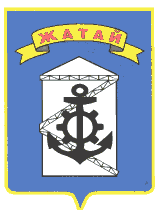 Саха θрθспyyбyлyкэтэ"Жатай" Куораттаађы уокуругун Уокуруктаађы  ДьаhалтатаУУРААХПриложение №1 к Постановлению Главы Окружной Администрации ГО "Жатай" О внесении изменений в адресную программу "Обустройство инженерной инфраструктуры зоны индивидуальной жилой застройки для граждан имеющих 3-х и более детей  на территории  ГО "Жатай" на 2017-2019 годы"Приложение №1 к Постановлению Главы Окружной Администрации ГО "Жатай" О внесении изменений в адресную программу "Обустройство инженерной инфраструктуры зоны индивидуальной жилой застройки для граждан имеющих 3-х и более детей  на территории  ГО "Жатай" на 2017-2019 годы"Приложение №1 к Постановлению Главы Окружной Администрации ГО "Жатай" О внесении изменений в адресную программу "Обустройство инженерной инфраструктуры зоны индивидуальной жилой застройки для граждан имеющих 3-х и более детей  на территории  ГО "Жатай" на 2017-2019 годы"Приложение №1 к Постановлению Главы Окружной Администрации ГО "Жатай" О внесении изменений в адресную программу "Обустройство инженерной инфраструктуры зоны индивидуальной жилой застройки для граждан имеющих 3-х и более детей  на территории  ГО "Жатай" на 2017-2019 годы"Приложение №1 к Постановлению Главы Окружной Администрации ГО "Жатай" О внесении изменений в адресную программу "Обустройство инженерной инфраструктуры зоны индивидуальной жилой застройки для граждан имеющих 3-х и более детей  на территории  ГО "Жатай" на 2017-2019 годы"Приложение №1 к Постановлению Главы Окружной Администрации ГО "Жатай" О внесении изменений в адресную программу "Обустройство инженерной инфраструктуры зоны индивидуальной жилой застройки для граждан имеющих 3-х и более детей  на территории  ГО "Жатай" на 2017-2019 годы"от "30" декабря 2019 г. № 110-гот "30" декабря 2019 г. № 110-гПриложение №1 К программеОбъем финансирования программы                                       (тыс. руб)Приложение №1 К программеОбъем финансирования программы                                       (тыс. руб)Приложение №2 к Постановлению Главы Окружной Администрации ГО "Жатай" О внесении изменений в адресную программу "Обустройство инженерной инфраструктуры зоны индивидуальной жилой застройки для граждан имеющих 3-х и более детей  на территории  ГО "Жатай" на 2017-2019 годы"Приложение №2 к Постановлению Главы Окружной Администрации ГО "Жатай" О внесении изменений в адресную программу "Обустройство инженерной инфраструктуры зоны индивидуальной жилой застройки для граждан имеющих 3-х и более детей  на территории  ГО "Жатай" на 2017-2019 годы"Приложение №2 к Постановлению Главы Окружной Администрации ГО "Жатай" О внесении изменений в адресную программу "Обустройство инженерной инфраструктуры зоны индивидуальной жилой застройки для граждан имеющих 3-х и более детей  на территории  ГО "Жатай" на 2017-2019 годы"Приложение №2 к Постановлению Главы Окружной Администрации ГО "Жатай" О внесении изменений в адресную программу "Обустройство инженерной инфраструктуры зоны индивидуальной жилой застройки для граждан имеющих 3-х и более детей  на территории  ГО "Жатай" на 2017-2019 годы"Приложение №2 к Постановлению Главы Окружной Администрации ГО "Жатай" О внесении изменений в адресную программу "Обустройство инженерной инфраструктуры зоны индивидуальной жилой застройки для граждан имеющих 3-х и более детей  на территории  ГО "Жатай" на 2017-2019 годы"Приложение №2 к Постановлению Главы Окружной Администрации ГО "Жатай" О внесении изменений в адресную программу "Обустройство инженерной инфраструктуры зоны индивидуальной жилой застройки для граждан имеющих 3-х и более детей  на территории  ГО "Жатай" на 2017-2019 годы"Приложение №2 к Постановлению Главы Окружной Администрации ГО "Жатай" О внесении изменений в адресную программу "Обустройство инженерной инфраструктуры зоны индивидуальной жилой застройки для граждан имеющих 3-х и более детей  на территории  ГО "Жатай" на 2017-2019 годы"Приложение №2 к Постановлению Главы Окружной Администрации ГО "Жатай" О внесении изменений в адресную программу "Обустройство инженерной инфраструктуры зоны индивидуальной жилой застройки для граждан имеющих 3-х и более детей  на территории  ГО "Жатай" на 2017-2019 годы"Приложение №2 к Постановлению Главы Окружной Администрации ГО "Жатай" О внесении изменений в адресную программу "Обустройство инженерной инфраструктуры зоны индивидуальной жилой застройки для граждан имеющих 3-х и более детей  на территории  ГО "Жатай" на 2017-2019 годы"Приложение №2 к Постановлению Главы Окружной Администрации ГО "Жатай" О внесении изменений в адресную программу "Обустройство инженерной инфраструктуры зоны индивидуальной жилой застройки для граждан имеющих 3-х и более детей  на территории  ГО "Жатай" на 2017-2019 годы"Приложение №2 к Постановлению Главы Окружной Администрации ГО "Жатай" О внесении изменений в адресную программу "Обустройство инженерной инфраструктуры зоны индивидуальной жилой застройки для граждан имеющих 3-х и более детей  на территории  ГО "Жатай" на 2017-2019 годы"Приложение №2 к Постановлению Главы Окружной Администрации ГО "Жатай" О внесении изменений в адресную программу "Обустройство инженерной инфраструктуры зоны индивидуальной жилой застройки для граждан имеющих 3-х и более детей  на территории  ГО "Жатай" на 2017-2019 годы"Приложение №2 к Постановлению Главы Окружной Администрации ГО "Жатай" О внесении изменений в адресную программу "Обустройство инженерной инфраструктуры зоны индивидуальной жилой застройки для граждан имеющих 3-х и более детей  на территории  ГО "Жатай" на 2017-2019 годы"Приложение №2 к Постановлению Главы Окружной Администрации ГО "Жатай" О внесении изменений в адресную программу "Обустройство инженерной инфраструктуры зоны индивидуальной жилой застройки для граждан имеющих 3-х и более детей  на территории  ГО "Жатай" на 2017-2019 годы"Приложение №2 к Постановлению Главы Окружной Администрации ГО "Жатай" О внесении изменений в адресную программу "Обустройство инженерной инфраструктуры зоны индивидуальной жилой застройки для граждан имеющих 3-х и более детей  на территории  ГО "Жатай" на 2017-2019 годы"Приложение №2 к Постановлению Главы Окружной Администрации ГО "Жатай" О внесении изменений в адресную программу "Обустройство инженерной инфраструктуры зоны индивидуальной жилой застройки для граждан имеющих 3-х и более детей  на территории  ГО "Жатай" на 2017-2019 годы"Приложение №2 к Постановлению Главы Окружной Администрации ГО "Жатай" О внесении изменений в адресную программу "Обустройство инженерной инфраструктуры зоны индивидуальной жилой застройки для граждан имеющих 3-х и более детей  на территории  ГО "Жатай" на 2017-2019 годы"Приложение №2 к Постановлению Главы Окружной Администрации ГО "Жатай" О внесении изменений в адресную программу "Обустройство инженерной инфраструктуры зоны индивидуальной жилой застройки для граждан имеющих 3-х и более детей  на территории  ГО "Жатай" на 2017-2019 годы"Приложение №2 к Постановлению Главы Окружной Администрации ГО "Жатай" О внесении изменений в адресную программу "Обустройство инженерной инфраструктуры зоны индивидуальной жилой застройки для граждан имеющих 3-х и более детей  на территории  ГО "Жатай" на 2017-2019 годы"Приложение №2 к Постановлению Главы Окружной Администрации ГО "Жатай" О внесении изменений в адресную программу "Обустройство инженерной инфраструктуры зоны индивидуальной жилой застройки для граждан имеющих 3-х и более детей  на территории  ГО "Жатай" на 2017-2019 годы"Приложение №2 к Постановлению Главы Окружной Администрации ГО "Жатай" О внесении изменений в адресную программу "Обустройство инженерной инфраструктуры зоны индивидуальной жилой застройки для граждан имеющих 3-х и более детей  на территории  ГО "Жатай" на 2017-2019 годы"от "30" декабря 2019 г. № 110-гот "30" декабря 2019 г. № 110-гот "30" декабря 2019 г. № 110-гот "30" декабря 2019 г. № 110-гот "30" декабря 2019 г. № 110-гот "30" декабря 2019 г. № 110-гот "30" декабря 2019 г. № 110-гот "30" декабря 2019 г. № 110-гот "30" декабря 2019 г. № 110-гот "30" декабря 2019 г. № 110-гот "30" декабря 2019 г. № 110-гот "30" декабря 2019 г. № 110-гот "30" декабря 2019 г. № 110-гот "30" декабря 2019 г. № 110-гПриложение № 2 к программеПриложение № 2 к программеПриложение № 2 к программеПлан реализации муниципальной программыПлан реализации муниципальной программыПлан реализации муниципальной программыПлан реализации муниципальной программыПлан реализации муниципальной программыПлан реализации муниципальной программыПлан реализации муниципальной программыПлан реализации муниципальной программыПлан реализации муниципальной программыПлан реализации муниципальной программыПлан реализации муниципальной программыПлан реализации муниципальной программыПлан реализации муниципальной программыПлан реализации муниципальной программыПлан реализации муниципальной программыПлан реализации муниципальной программыПлан реализации муниципальной программыПлан реализации муниципальной программыПлан реализации муниципальной программыПлан реализации муниципальной программыПлан реализации муниципальной программыПлан реализации муниципальной программы(тыс. рублей)(тыс. рублей)(тыс. рублей)N п/пНаименование мероприятийНаименование мероприятийСроки реализацииСроки реализацииВсего финансовых средствв том числе по источникам финансированияв том числе по источникам финансированияв том числе по источникам финансированияв том числе по источникам финансированияв том числе по источникам финансированияв том числе по источникам финансированияОтветственный исполнительN п/пНаименование мероприятийНаименование мероприятийСроки реализацииСроки реализацииВсего финансовых средствФедеральный бюджетФедеральный бюджетБюджет РС(Я)Бюджет                             ГО "Жатай"Внебюджетные источникиВнебюджетные источникиОтветственный исполнитель1223345567889 Адресная программа "Обустройство инженерной инфраструктуры зоны индивидуальной жилой застройки  гражданами имеющих 3-х и более детей  на территории  ГО "Жатай" на 2017-2019 годы"  Адресная программа "Обустройство инженерной инфраструктуры зоны индивидуальной жилой застройки  гражданами имеющих 3-х и более детей  на территории  ГО "Жатай" на 2017-2019 годы"  Адресная программа "Обустройство инженерной инфраструктуры зоны индивидуальной жилой застройки  гражданами имеющих 3-х и более детей  на территории  ГО "Жатай" на 2017-2019 годы"  Адресная программа "Обустройство инженерной инфраструктуры зоны индивидуальной жилой застройки  гражданами имеющих 3-х и более детей  на территории  ГО "Жатай" на 2017-2019 годы"  Адресная программа "Обустройство инженерной инфраструктуры зоны индивидуальной жилой застройки  гражданами имеющих 3-х и более детей  на территории  ГО "Жатай" на 2017-2019 годы"  Адресная программа "Обустройство инженерной инфраструктуры зоны индивидуальной жилой застройки  гражданами имеющих 3-х и более детей  на территории  ГО "Жатай" на 2017-2019 годы"  Адресная программа "Обустройство инженерной инфраструктуры зоны индивидуальной жилой застройки  гражданами имеющих 3-х и более детей  на территории  ГО "Жатай" на 2017-2019 годы"  Адресная программа "Обустройство инженерной инфраструктуры зоны индивидуальной жилой застройки  гражданами имеющих 3-х и более детей  на территории  ГО "Жатай" на 2017-2019 годы"  Адресная программа "Обустройство инженерной инфраструктуры зоны индивидуальной жилой застройки  гражданами имеющих 3-х и более детей  на территории  ГО "Жатай" на 2017-2019 годы"  Адресная программа "Обустройство инженерной инфраструктуры зоны индивидуальной жилой застройки  гражданами имеющих 3-х и более детей  на территории  ГО "Жатай" на 2017-2019 годы"  Адресная программа "Обустройство инженерной инфраструктуры зоны индивидуальной жилой застройки  гражданами имеющих 3-х и более детей  на территории  ГО "Жатай" на 2017-2019 годы"  Адресная программа "Обустройство инженерной инфраструктуры зоны индивидуальной жилой застройки  гражданами имеющих 3-х и более детей  на территории  ГО "Жатай" на 2017-2019 годы"  Адресная программа "Обустройство инженерной инфраструктуры зоны индивидуальной жилой застройки  гражданами имеющих 3-х и более детей  на территории  ГО "Жатай" на 2017-2019 годы" N.ЦельЦельобеспечение развития инженерной инфраструктуры индивидуального жилищного строительства.обеспечение развития инженерной инфраструктуры индивидуального жилищного строительства.ИтогоИтого7875,2хх5339,42535,80,0Отдел архитектуры и капитального строительстваОтдел архитектуры и капитального строительстваобеспечение развития инженерной инфраструктуры индивидуального жилищного строительства.обеспечение развития инженерной инфраструктуры индивидуального жилищного строительства.201720170,0хх0,00,0хОтдел архитектуры и капитального строительстваОтдел архитектуры и капитального строительстваобеспечение развития инженерной инфраструктуры индивидуального жилищного строительства.обеспечение развития инженерной инфраструктуры индивидуального жилищного строительства.201820181247,1хх0,01247,10,0Отдел архитектуры и капитального строительстваОтдел архитектуры и капитального строительстваобеспечение развития инженерной инфраструктуры индивидуального жилищного строительства.обеспечение развития инженерной инфраструктуры индивидуального жилищного строительства.201920196628,1хх5339,41288,70,0Отдел архитектуры и капитального строительстваОтдел архитектуры и капитального строительстваN. 1.1Мероприятие N 1.1-  прокладка сетей газоснабжение 3 очереди (для многодетных)Мероприятие N 1.1-  прокладка сетей газоснабжение 3 очереди (для многодетных)201820181247,1хх0,01247,1хОтдел архитектуры и капитального строительстваОтдел архитектуры и капитального строительстваN.2.1Мероприятие N 2.1– прокладка дороги 3 очереди (для многодетных)Мероприятие N 2.1– прокладка дороги 3 очереди (для многодетных)201920196628,1хх5339,41288,7хОтдел архитектуры и капитального строительстваОтдел архитектуры и капитального строительстваПриложение №3 к Постановлению Главы Окружной Администрации ГО "Жатай" О внесении изменений в адресную программу "Обустройство инженерной инфраструктуры зоны индивидуальной жилой застройки для граждан имеющих 3-х и более детей  на территории  ГО "Жатай" на 2017-2019 годы" от "30" декабря 2019 г. № 110-гПриложение №3 к Постановлению Главы Окружной Администрации ГО "Жатай" О внесении изменений в адресную программу "Обустройство инженерной инфраструктуры зоны индивидуальной жилой застройки для граждан имеющих 3-х и более детей  на территории  ГО "Жатай" на 2017-2019 годы" от "30" декабря 2019 г. № 110-гПриложение №3 к Постановлению Главы Окружной Администрации ГО "Жатай" О внесении изменений в адресную программу "Обустройство инженерной инфраструктуры зоны индивидуальной жилой застройки для граждан имеющих 3-х и более детей  на территории  ГО "Жатай" на 2017-2019 годы" от "30" декабря 2019 г. № 110-гПриложение №3 к Постановлению Главы Окружной Администрации ГО "Жатай" О внесении изменений в адресную программу "Обустройство инженерной инфраструктуры зоны индивидуальной жилой застройки для граждан имеющих 3-х и более детей  на территории  ГО "Жатай" на 2017-2019 годы" от "30" декабря 2019 г. № 110-гПриложение №3 к Постановлению Главы Окружной Администрации ГО "Жатай" О внесении изменений в адресную программу "Обустройство инженерной инфраструктуры зоны индивидуальной жилой застройки для граждан имеющих 3-х и более детей  на территории  ГО "Жатай" на 2017-2019 годы" от "30" декабря 2019 г. № 110-гПриложение №3 к Постановлению Главы Окружной Администрации ГО "Жатай" О внесении изменений в адресную программу "Обустройство инженерной инфраструктуры зоны индивидуальной жилой застройки для граждан имеющих 3-х и более детей  на территории  ГО "Жатай" на 2017-2019 годы" от "30" декабря 2019 г. № 110-гПриложение №3 к Постановлению Главы Окружной Администрации ГО "Жатай" О внесении изменений в адресную программу "Обустройство инженерной инфраструктуры зоны индивидуальной жилой застройки для граждан имеющих 3-х и более детей  на территории  ГО "Жатай" на 2017-2019 годы" от "30" декабря 2019 г. № 110-гПриложение №3 к Постановлению Главы Окружной Администрации ГО "Жатай" О внесении изменений в адресную программу "Обустройство инженерной инфраструктуры зоны индивидуальной жилой застройки для граждан имеющих 3-х и более детей  на территории  ГО "Жатай" на 2017-2019 годы" от "30" декабря 2019 г. № 110-гПриложение №3 к Постановлению Главы Окружной Администрации ГО "Жатай" О внесении изменений в адресную программу "Обустройство инженерной инфраструктуры зоны индивидуальной жилой застройки для граждан имеющих 3-х и более детей  на территории  ГО "Жатай" на 2017-2019 годы" от "30" декабря 2019 г. № 110-гПриложение №3 к Постановлению Главы Окружной Администрации ГО "Жатай" О внесении изменений в адресную программу "Обустройство инженерной инфраструктуры зоны индивидуальной жилой застройки для граждан имеющих 3-х и более детей  на территории  ГО "Жатай" на 2017-2019 годы" от "30" декабря 2019 г. № 110-гПриложение №3 к Постановлению Главы Окружной Администрации ГО "Жатай" О внесении изменений в адресную программу "Обустройство инженерной инфраструктуры зоны индивидуальной жилой застройки для граждан имеющих 3-х и более детей  на территории  ГО "Жатай" на 2017-2019 годы" от "30" декабря 2019 г. № 110-гПриложение №3 к Постановлению Главы Окружной Администрации ГО "Жатай" О внесении изменений в адресную программу "Обустройство инженерной инфраструктуры зоны индивидуальной жилой застройки для граждан имеющих 3-х и более детей  на территории  ГО "Жатай" на 2017-2019 годы" от "30" декабря 2019 г. № 110-гПриложение №3 к Постановлению Главы Окружной Администрации ГО "Жатай" О внесении изменений в адресную программу "Обустройство инженерной инфраструктуры зоны индивидуальной жилой застройки для граждан имеющих 3-х и более детей  на территории  ГО "Жатай" на 2017-2019 годы" от "30" декабря 2019 г. № 110-гПриложение №3 к Постановлению Главы Окружной Администрации ГО "Жатай" О внесении изменений в адресную программу "Обустройство инженерной инфраструктуры зоны индивидуальной жилой застройки для граждан имеющих 3-х и более детей  на территории  ГО "Жатай" на 2017-2019 годы" от "30" декабря 2019 г. № 110-гПриложение №3 к Постановлению Главы Окружной Администрации ГО "Жатай" О внесении изменений в адресную программу "Обустройство инженерной инфраструктуры зоны индивидуальной жилой застройки для граждан имеющих 3-х и более детей  на территории  ГО "Жатай" на 2017-2019 годы" от "30" декабря 2019 г. № 110-гПриложение №3 к Постановлению Главы Окружной Администрации ГО "Жатай" О внесении изменений в адресную программу "Обустройство инженерной инфраструктуры зоны индивидуальной жилой застройки для граждан имеющих 3-х и более детей  на территории  ГО "Жатай" на 2017-2019 годы" от "30" декабря 2019 г. № 110-гПриложение № 4к программеПеречень объектов капитального строительства, финансируемых в рамках программыПеречень объектов капитального строительства, финансируемых в рамках программыПеречень объектов капитального строительства, финансируемых в рамках программыПеречень объектов капитального строительства, финансируемых в рамках программыПеречень объектов капитального строительства, финансируемых в рамках программыПеречень объектов капитального строительства, финансируемых в рамках программыПеречень объектов капитального строительства, финансируемых в рамках программыПеречень объектов капитального строительства, финансируемых в рамках программыПеречень объектов капитального строительства, финансируемых в рамках программыПеречень объектов капитального строительства, финансируемых в рамках программыПеречень объектов капитального строительства, финансируемых в рамках программыПеречень объектов капитального строительства, финансируемых в рамках программыПеречень объектов капитального строительства, финансируемых в рамках программыПеречень объектов капитального строительства, финансируемых в рамках программыПеречень объектов капитального строительства, финансируемых в рамках программыПеречень объектов капитального строительства, финансируемых в рамках программыПеречень объектов капитального строительства, финансируемых в рамках программыПеречень объектов капитального строительства, финансируемых в рамках программыПеречень объектов капитального строительства, финансируемых в рамках программыПеречень объектов капитального строительства, финансируемых в рамках программыПеречень объектов капитального строительства, финансируемых в рамках программыПеречень объектов капитального строительства, финансируемых в рамках программыПеречень объектов капитального строительства, финансируемых в рамках программыПеречень объектов капитального строительства, финансируемых в рамках программыПеречень объектов капитального строительства, финансируемых в рамках программыПеречень объектов капитального строительства, финансируемых в рамках программыПеречень объектов капитального строительства, финансируемых в рамках программыПеречень объектов капитального строительства, финансируемых в рамках программыNНаименование объектаСроки строительстваСметная стоимость (тыс. руб.)Наличие проектно-сметной документации/ГосэкспертизыПроектная мощность объектаЗаказчикВсего:В том числе по источникам финансирования (тыс. рублей)В том числе по источникам финансирования (тыс. рублей)В том числе по источникам финансирования (тыс. рублей)В том числе по источникам финансирования (тыс. рублей)В том числе по источникам финансирования (тыс. рублей)В том числе по источникам финансирования (тыс. рублей)Перечень НПАПеречень НПАПеречень НПАПеречень НПАNНаименование объектаСроки строительстваСметная стоимость (тыс. руб.)Наличие проектно-сметной документации/ГосэкспертизыПроектная мощность объектаЗаказчикВсего:ФБРБМБМБВБВБПеречень НПАПеречень НПАПеречень НПАПеречень НПА1234567891011111212131313131прокладка сетей газоснабжение 3 очереди (для многодетных)20181198,2положительное заключение государственное экспертизы №14-1-4-0179-13 от 20.11.2013 г. объект капитального строительства "Комплексное строительство зоны индивидуальных жилых домов в пос. Жатай, РС (Я)"сетей газоснабжениеОкружная Администрация ГО "Жатай"1247,1х01247,11247,1ххПостановление от 11.04.2018 г. за № 99 "Об утверждении Порядка предоставления субсидий местным бюджетам  на развитие  и освоение территории в целях стимулирования строительства индивидуальных жилых домов и признании утративших силу отдельных постановлений Правительства РС (Я); "Развитие  и освоение территории в целях стимулирования строительства индивидуальных жилых домов " подпрограммы "Реализация градостроительной политики, развитие и освоение территорий" государственной программы РС (Я) "Обеспечение качественным жильем на 2018-2022 годы"; Указ Президента Республики Саха (Якутия) от 25.10.2017 г. № 2165 ; " Постановление от 11.04.2018 г. за № 99 "Об утверждении Порядка предоставления субсидий местным бюджетам  на развитие  и освоение территории в целях стимулирования строительства индивидуальных жилых домов и признании утративших силу отдельных постановлений Правительства РС (Я); "Развитие  и освоение территории в целях стимулирования строительства индивидуальных жилых домов " подпрограммы "Реализация градостроительной политики, развитие и освоение территорий" государственной программы РС (Я) "Обеспечение качественным жильем на 2018-2022 годы"; Указ Президента Республики Саха (Якутия) от 25.10.2017 г. № 2165 ; " Постановление от 11.04.2018 г. за № 99 "Об утверждении Порядка предоставления субсидий местным бюджетам  на развитие  и освоение территории в целях стимулирования строительства индивидуальных жилых домов и признании утративших силу отдельных постановлений Правительства РС (Я); "Развитие  и освоение территории в целях стимулирования строительства индивидуальных жилых домов " подпрограммы "Реализация градостроительной политики, развитие и освоение территорий" государственной программы РС (Я) "Обеспечение качественным жильем на 2018-2022 годы"; Указ Президента Республики Саха (Якутия) от 25.10.2017 г. № 2165 ; " Постановление от 11.04.2018 г. за № 99 "Об утверждении Порядка предоставления субсидий местным бюджетам  на развитие  и освоение территории в целях стимулирования строительства индивидуальных жилых домов и признании утративших силу отдельных постановлений Правительства РС (Я); "Развитие  и освоение территории в целях стимулирования строительства индивидуальных жилых домов " подпрограммы "Реализация градостроительной политики, развитие и освоение территорий" государственной программы РС (Я) "Обеспечение качественным жильем на 2018-2022 годы"; Указ Президента Республики Саха (Якутия) от 25.10.2017 г. № 2165 ; " 2 – прокладка дороги 3 очереди (для многодетных)20197000положительное заключение государственное экспертизы №14-1-4-0179-13 от 20.11.2013 г. объект капитального строительства "Комплексное строительство зоны индивидуальных жилых домов в пос. Жатай, РС (Я)" прокладка дорогиОкружная Администрация ГО "Жатай"6628,1х5339,41288,71288,7ххПостановление от 11.04.2018 г. за № 99 "Об утверждении Порядка предоставления субсидий местным бюджетам  на развитие  и освоение территории в целях стимулирования строительства индивидуальных жилых домов и признании утративших силу отдельных постановлений Правительства РС (Я); "Развитие  и освоение территории в целях стимулирования строительства индивидуальных жилых домов " подпрограммы "Реализация градостроительной политики, развитие и освоение территорий" государственной программы РС (Я) "Обеспечение качественным жильем на 2018-2022 годы"; Указ Президента Республики Саха (Якутия) от 25.10.2017 г. № 2165 ; " Постановление от 11.04.2018 г. за № 99 "Об утверждении Порядка предоставления субсидий местным бюджетам  на развитие  и освоение территории в целях стимулирования строительства индивидуальных жилых домов и признании утративших силу отдельных постановлений Правительства РС (Я); "Развитие  и освоение территории в целях стимулирования строительства индивидуальных жилых домов " подпрограммы "Реализация градостроительной политики, развитие и освоение территорий" государственной программы РС (Я) "Обеспечение качественным жильем на 2018-2022 годы"; Указ Президента Республики Саха (Якутия) от 25.10.2017 г. № 2165 ; " Постановление от 11.04.2018 г. за № 99 "Об утверждении Порядка предоставления субсидий местным бюджетам  на развитие  и освоение территории в целях стимулирования строительства индивидуальных жилых домов и признании утративших силу отдельных постановлений Правительства РС (Я); "Развитие  и освоение территории в целях стимулирования строительства индивидуальных жилых домов " подпрограммы "Реализация градостроительной политики, развитие и освоение территорий" государственной программы РС (Я) "Обеспечение качественным жильем на 2018-2022 годы"; Указ Президента Республики Саха (Якутия) от 25.10.2017 г. № 2165 ; " Постановление от 11.04.2018 г. за № 99 "Об утверждении Порядка предоставления субсидий местным бюджетам  на развитие  и освоение территории в целях стимулирования строительства индивидуальных жилых домов и признании утративших силу отдельных постановлений Правительства РС (Я); "Развитие  и освоение территории в целях стимулирования строительства индивидуальных жилых домов " подпрограммы "Реализация градостроительной политики, развитие и освоение территорий" государственной программы РС (Я) "Обеспечение качественным жильем на 2018-2022 годы"; Указ Президента Республики Саха (Якутия) от 25.10.2017 г. № 2165 ; " 